ORG.0002.10.2021.KKMława, dnia 10 listopada 2021 r.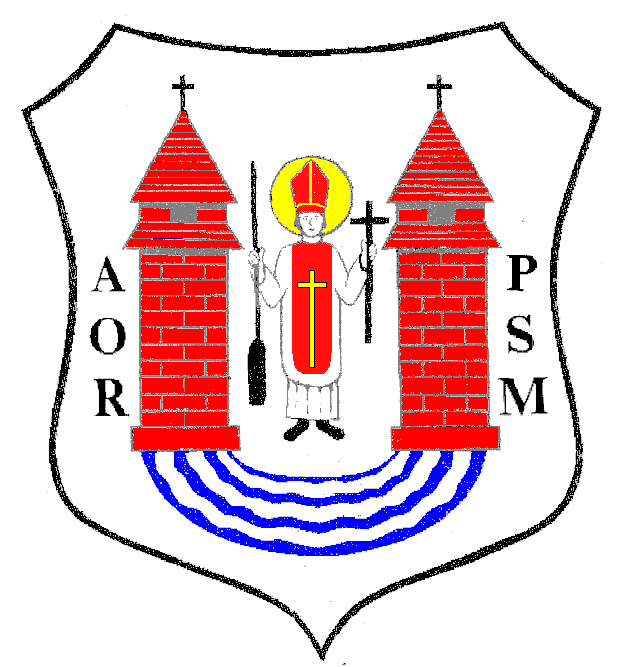 Na podstawie art. 20 ust. 1 ustawy z dnia 8 marca 1990 r. o samorządzie gminnym 
(Dz. U. z 2021 r. poz. 1372 z póź.zm)  z w o ł u j ęXXXIII SESJĘ RADY MIASTA MŁAWAktóra odbędzie się w dniu 16 listopada 2021 r. (wtorek) o godz. 13:00w sali Miejskiego Domu Kultury w Mławie przy ul. Stary Rynek 13z następującym porządkiem posiedzenia:Otwarcie obrad.Stwierdzenie prawomocności obrad.Wybór Sekretarza Obrad.Uwagi do porządku Obrad.         Przyjęcie protokołów z XXXI Sesji Rady Miasta odbytej w dniu 12 października 2021 r. oraz z XXXII Sesji Rady Miasta odbytej w dniu 21 października 2021 r.Podjęcie uchwały w sprawie zmiany Wieloletniej Prognozy Finansowej Miasta Mława.Podjęcie uchwały w sprawie zmiany uchwały budżetowej na 2021 rok.Podjęcie uchwały w sprawie wyrażenia zgody na zawarcie porozumienia międzygminnego.Podjęcie uchwały w sprawie przyjęcia przez Miasto Mława zadania dotyczącego bieżącego utrzymania dróg  powiatowych w obrębie granic miasta Mława w roku 2022.Podjęcie uchwały zmieniającej uchwałę w sprawie udzielenia przez Miasto Mława pomocy finansowej Powiatowi Mławskiemu.Informacja o stanie realizacji zadań oświatowych Miasta Mława w roku szkolnym 2020/2021.Podjęcie uchwały zmieniającej uchwałę w sprawie przyjęcia Programu Wspierania Edukacji Uzdolnionych Dzieci  i Młodzieży Miasta Mława.Podjęcie uchwały w sprawie szczegółowych warunków udzielania pomocy dzieciom                      i młodzieży pobierającej naukę na terenie Miasta Mława bez względu na miejsce zamieszkania, formy i zakres tej pomocy, w tym  nagrody dla uzdolnionych uczniów 
oraz tryb postępowania w tych sprawach.Podjęcie uchwały w sprawie szczegółowych zasad, trybu przyznawania 
i pozbawiania oraz rodzajów i wysokości nagród sportowych przyznawanych 
przez Burmistrza Miasta Mława.Podjęcie uchwały w sprawie zasad udzielania pomocy materialnej w formie stypendiów naukowych dla wybitnie uzdolnionych studentów.Podjęcie uchwały w sprawie uchwalenia Programu współpracy Miasta Mława                                    z organizacjami pozarządowymi oraz podmiotami wymienionymi  w art. 3 ust. 3 ustawy z dnia 24 kwietnia 2003 r. o działalności pożytku publicznego i o wolontariacie 
na 2022 rok.Podjęcie uchwały w sprawie zamiaru likwidacji Miejskiego Przedszkola Samorządowego Nr 3 im. Jana Brzechwy w Zespole Placówek Oświatowych Nr 3 w Mławie.Podjęcie uchwały w sprawie określenia wysokości stawek podatku od nieruchomości.Podjęcie uchwały w sprawie wyboru metody ustalenia opłaty za gospodarowanie odpadami komunalnymi i stawek opłat.Podjęcie uchwały w sprawie wzoru deklaracji o wysokości opłaty za gospodarowanie odpadami komunalnymi składanej przez właścicieli nieruchomości.Podjęcie uchwały w sprawie pokrycia części kosztów gospodarowania odpadami komunalnymi z dochodów własnych niepochodzących z pobranej opłaty 
za gospodarowanie odpadami komunalnymi.Podjęcie uchwały zmieniającej uchwały w sprawie nadania nazw ulic.Podjęcie uchwały w sprawie nadania nazwy ulicy.Podjęcie uchwały w sprawie ustalenia wynagrodzenia dla Burmistrza Miasta Mława.Sprawozdanie z wykonania uchwał Rady Miasta podjętych na sesji w dniu                                           21 października 2021 r.Informacja Burmistrza Miasta Mława z działalności za okres między sesjami.Interpelacje, wolne wnioski i zapytania.Zamknięcie obrad sesji Rady Miasta.Przewodniczący Rady MiastaLech Prejs